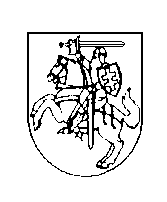 KŪNO KULTŪROS IR SPORTO DEPARTAMENTOPRIE LIETUVOS RESPUBLIKOS VYRIAUSYBĖS generalinis direktorius ĮSAKYMAS DĖL Kūno kultūros ir sporto departamento prie lietuvos respublikos vyriausybės generalinio direktoriaus 2014 M. spalio 9 D. ĮSAKYMO Nr. V-397 „dėl bendrojo ugdymo mokyklų, vykdančių specializuoto ugdymo krypties programas (pradinio, pagrindinio ir vidurinio ugdymo kartu su sporto ugdymu programas), tikslinio finansavimo sąlygų ir tvarkos aprašo paTVIRTINIMO“ PRIPAŽINIMO NETEKUSIU GALIOS2019 m. rugsėjo 19 d. Nr. V-100VilniusP r i p a ž į s t u  netekusiu galios Kūno kultūros ir sporto departamento prie Lietuvos Respublikos Vyriausybės generalinio direktoriaus 2014 m. spalio 9 d. įsakymą Nr. V-397 „Dėl Bendrojo ugdymo mokyklų, vykdančių specializuoto ugdymo krypties programas (pradinio, pagrindinio ir vidurinio ugdymo kartu su sporto ugdymu programas), tikslinio finansavimo sąlygų ir tvarkos aprašo patvirtinimo“ su visais pakeitimais ir papildymais.Generalinio direktoriaus pavaduotojas,likvidacinės komisijos pirmininkas,			                                                  Vytautas Vainys